Curriculum vitaeABHINAV UPADHYAY(Search Engine Optimization (SEO) and Online Translation specialist with over 15 years of experience in complete SEO services including keyword research, web page optimization, website and content analysis, Link building, website translation/localization and Social Media marketing. With additional work experience in Data Entry, content moderation,  Google Adwords(PPC) campaign handling and on-line translation services.)Residential address:-75, vandna nagar main,Indore(M.P.) Pin-452018IndiaMobile - 9200387054  Email: abhinow2003@gmail.comSpecialization: Online Research/Keyword Research, Search Engine Optimization, Social Media Marketing and website translation/localization. Total work experience in Search Engine Optimization, Social Media Marketing, Keyword research/Online Research and Website Translation/Localization – 15 years Work Experience and Employment History:-Currently working as a freelance translator (English –Hindi) and SEO Consultant with Lionbridge (Mumbai office).Company: - Lionbridge Technologies, Inc. (https://www.lionbridge.com/)Designation: - Global translator and SEO Consultant Job Profile and Responsibilities: - Complete SEO consultancy services and English to Hindi website translation/Localization.Duration of work - working since February 2018.Worked as Independent Search Engine Optimization and Social Media Marketing Consultant.Company: - Freelance ConsultantDesignation: - Independent Search Engine Optimization and Social Media Marketing ConsultantJob Profile and Responsibilities: Complete SEO and Social Media Marketing services plus Keyword research, content writing and proof reading for Indian and International clients/websites.Duration of work – worked from January 2015 to January 2018.Web Search Evaluator – AppenCompany: - Appen Limited (https://appen.com/)Designation: - Web Search EvaluatorJob Profile and Responsibilities: - Web Search Evaluation - providing feedback on Bing search results, advertisements and webpage content.Duration of work – January 2014 to December 2014Internet Assessor  – LionbridgeCompany: - Lionbridge Technologies, Inc. (https://www.lionbridge.com/)Designation: - Internet Assessor (Google Quality Rater)Job Profile and Responsibilities: - providing feedback on Google search results, advertisements and webpage content.Duration of work – June 2009 to December 2013SEO Specialist – BiogeticaCompany: - Biogetica.com, Mahalaxmi west, (Mumbai)Designation: - SEO SpecialistJob Profile and Responsibilities: keyword research, SEO and Link building for Biogetica.Com and Matchstro.Com.Duration of work – (February 2008 to March 2009)SEO Executive : CynapseCompany: - Cynapse India Private Limited, Malad east, Mumbai.Designation: - SEO ExecutiveJob Profile and Responsibilities: - Keyword Research, SEO, link building, web 2.0 submissions Duration of work – September 2006 to January 2008SEO Trainee – Webiquitous Solutions Company: - Webiquitous Solutions, Mumbai. Designation: - SEO Trainee Job Profile and Responsibilities: - Started Career as Search engine optimization trainee, learned the ropes of keyword research, on-page SEO, off-page SEO, PPC, link popularity/link building, web 2.0 submissions, meta tags creation, alt-tags, on-page SEO, off-page SEO  and overall Internet marketing and Search Engine Optimization.Duration of work – November 2003-August 2006Academic Details B.Sc. (Computer Science Honors- 66% in 2003 From Maharaja Ranjit Singh College of Professional Sciences (affiliated to Devi Ahilya University, Indore)H.S.C:- 71%- From D.G.H.S.,Indore, in 2000. S.S.C:- 75.8% From D.G.H.S.,Indore, in 1998. Personal Details Date of Birth: - 17th December 1979 Age: - 38 years  Sex: - Male  Nationality: - Indian Religion: - Hindu Marital Status: - Unmarried  Languages Known: - English (US), Hindi, Gujarati, Marathi. Hobbies and Interests: - Internet Browsing, English-Hindi translation, Blogging, participating in online SEO discussion forums, reading and writing articles online, editing Wikipedia.(Updated – October 2018)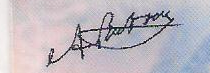 